Karta pracy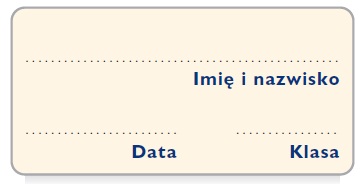 Elementy przemówieniaZapisz zwroty i sformułowania, które stosuje się w poszczególnych elementach przemówienia. WSTĘPpowitalny zwrot do adresata: .....................................................................................................................................................................................................................................................................................................................................................................................................................przedstawienie tematu: ..............................................................................................................................................................................................................................................................................................................................................................................................................................wprowadzenie tezy: ....................................................................................................................................................................................................................................................................................................................................................................................................................................ROZWINIĘCIE wprowadzenie i porządkowanie argumentacji: ........................................................................................................................................................................................................................................................................................................................................................................................................................................................................................................................................................................................................................................................................................................ZAKOŃCZENIEsformułowanie wniosków: .........................................................................................................................................................................................................................................................................................................................................................................................................................podsumowanie wywodu: ............................................................................................................................................................................................................................................................................................................................................................................................................................pożegnanie słuchaczy: ................................................................................................................................................................................................................................................................................................................................................................................................................................